به نام خدابه مناسبت فرا رسیدن هفته جهاد کشاورزی از تاریخ 21/3/1398  الی 27/3/1398 اقدامات زیر توسط واحد روابط عمومی در مدیریت جهاد کشاورزی شهرستان آران و بیدگل صورت گرفته است.1-  نصب بنر ، پلاکارد و پوستر تبریک هفته جهاد کشاورزی در درب ورودی ، راهرو و تابلو اعلانات 2- پذیرایی از مهمانان و ارباب رجوعان 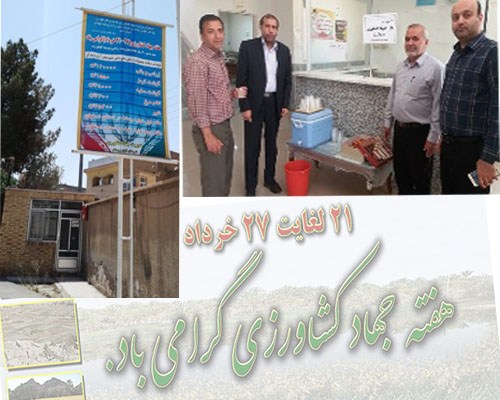 3-  میزبانی از رئیس و کارمندان ادارات مختلف شهرستان ، جهت تبریک هفته جهاد کشاورزی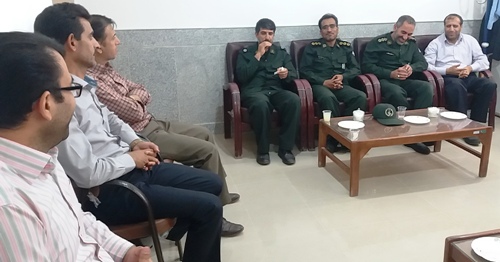 4- تجدید میثاق با شهدای دفاع مقدس با حضور در مزار شهیدان گرانقدر 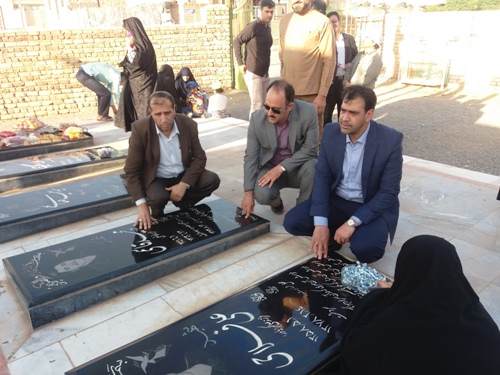 5-  دیدار با خانواده معظم شهدا و شهید علی اکبر توسلی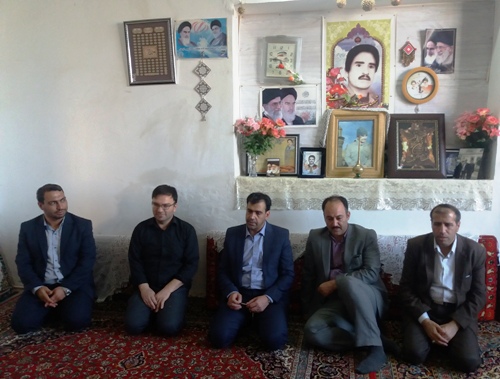 6- میزبانی از فرماندار محترم شهرستان ، به جهت تبریک هفته جهاد کشاوررزی و اعطای تقدیرنامه به مدیر محترم جهاد کشاورزی 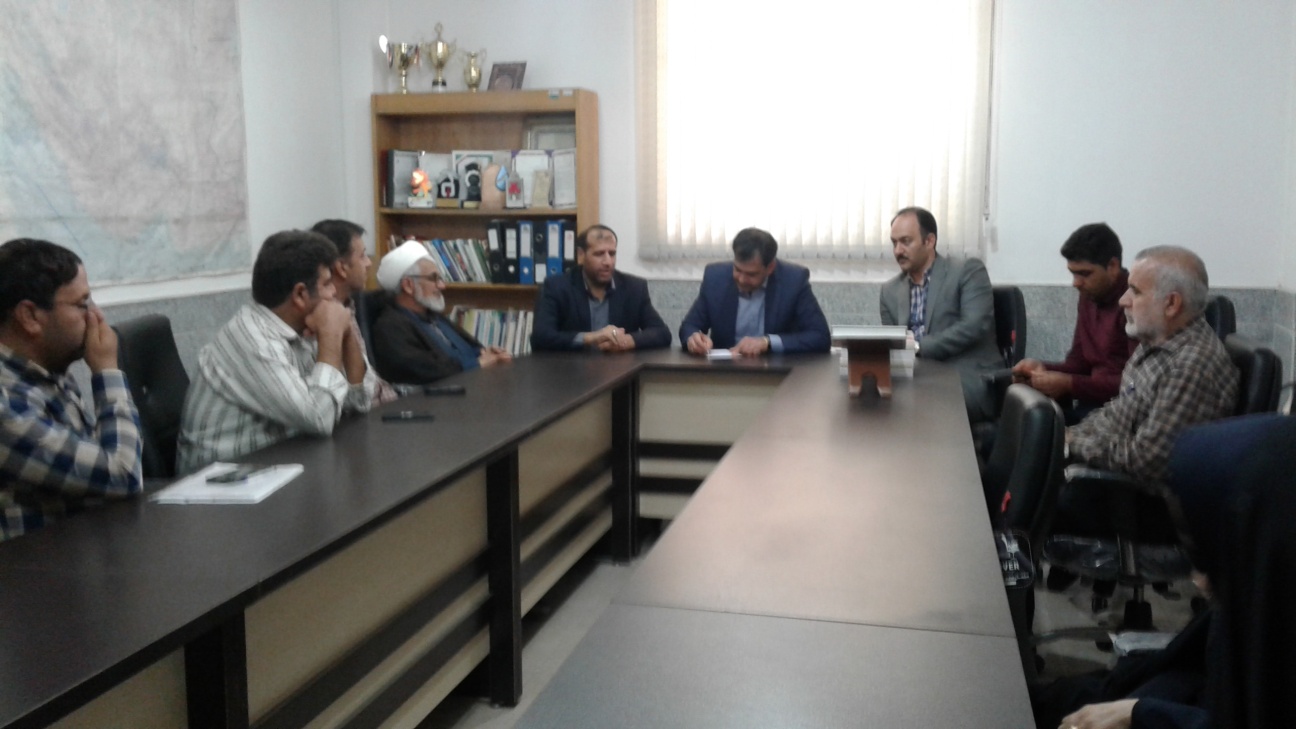 